109年辰記Arthur盃擊劍錦標賽 暨第一次全國長青擊劍排名賽 競賽規程一 、活動宗旨：為推廣國內擊劍運動及紀念已故林丘山先生特舉辦此活動。二、指導單位： 中華民國擊劍協會、桃園市體育會擊劍委員會三、主辦單位：辰記國際有限公司四、承辦單位：辰記國際有限公司五、協辦單位：桃園市立永豐高級中學 六、比賽日期：109年3月14-15日(星期六、日兩天)七、比賽地點：桃園市立永豐高級中學（桃園市八德區永豐路605號）八、比賽項目：競賽項目長青組:01.男子鈍劍個人組    02.男子銳劍個人組    03.男子軍刀個人組04.女子鈍劍個人組    08.女子銳劍個人組    09.女子軍刀個人組男子組：   A組40-49歲組(出生於1971年至1980年) B組50-59歲組(出生於1961年至1970年)C組60-69歲組(出生於1951年至1960年)D組70歲以上組需出生於1950年之前(含)女子組：   A組35-49歲組(出生於1971年至1985年)B組50-59歲組(出生於1961年至1970年)C組60-69歲組(出生於1951年至1960年)D組70歲以上組需出生於1950年之前(含)國小低、中、高年級組:1.男子鈍劍高年級團體組    2.男子銳劍高年級團體組    3.男子軍刀高年級團體組4.女子鈍劍高年級團體組    5.女子銳劍高年級團體組    6.女子軍刀高年級團體組7.男子鈍劍中年級團體組    8.男子銳劍中年級團體組    9.男子軍刀中年級團體組10.女子鈍劍中年級團體組   11.女子銳劍中年級團體組   12.女子軍刀中年級團體組13.男子鈍劍低年級團體組   14.男子銳劍低年級團體組   15.男子軍刀低年級團體組16.女子鈍劍低年級團體組   17.女子銳劍低年級團體組   18.女子軍刀低年級團體組     預定賽程：每日8時30分檢錄，9時00分準時開賽，每日比賽項目如下九、報名辦法：（一）兒童組隊方式：自由組隊，每人單項限報一隊，不同天可跨項，當天不得跨組跨項（二）報名費：每隊新台幣貳千元整【內含當天比賽保險，不含便當】  (三) 長青個人賽: 每人單項限報一項，不同天可跨項，當天不得跨組跨項     (四) 報名費：每項 新台幣 700元整  【內含當天比賽保險，不含便當】   報名方法：1.報名時間：自即日起至109年3月1日止。2.e-mail報名表：請將報名表郵寄至Chris@swgtw.COM ，信件主旨為『報名單位-Arthur盃報名資料』， 3.寄出報名表後，二日內如未收到回信，請主動來電確認相關報名資料。4.報名費請於比賽當天至大會現場繳交，繳費收據由我司開立二聯式發票，並於比賽當天交付予各單位。5.如有任何疑問請電話聯絡 葉冠志 0982198532 （優先聯絡）或02-25550020 十、裁判：	請各單位每兩隊派一位隨隊裁判，（請註明裁判是否兩天都會到會場）如未派隨隊裁判，或隨隊裁判當天未及時到場，每兩隊酌收新臺幣500元裁判費。十一、競賽方法：（一）初賽採分組循環，複賽採單淘汰方式。（複賽錄取隊數標準，於領隊會議時由大會公佈。）（二）選手參加之項目、個人資料與秩序冊編列有誤，請於領隊會議中提出，領隊會議結束后將不予修改。十二、比賽規則：比賽採F.I.E規則，本競賽規程若有未盡事宜之處，得由大會適時修正並當場公佈之。※傷停時間，由原來的10分鐘縮短為5分鐘。※團體賽連場沒有休息時間。請自備合格劍具及著正式服裝裝備（劍服,劍褲及護身衣須達350牛頓以上），裝備不合規定者，依規則處理。依國際擊劍總會FIE最新通告：鈍劍及銳劍項目禁用透明面罩。低年級組及中年級組競賽用劍為0號劍(護手盤部分也須為兒童用)，高年級組競賽用劍為5號劍。各參賽項目報名人數須滿 5 隊才進行開賽，不滿5隊者將不開賽。長青組各組別未滿5人者，直接併入下一組別進行比賽，併入後如還未滿5人者將不開賽(如不併入者，請提前告知)。各比賽劍道，嚴格控管人員進入，循環賽時除裁判、參賽選手其餘人員請於休息區或看台上觀賽，淘汰賽及團體賽時各隊一名教練可入場指導。比賽期間與會人員由我司投保之意外險為主。國小組，參賽運動員團體賽可跨競賽種類，但如遇賽程衝突時由運動員自行決定參賽項目，不得以任何理由要求變更賽程，未依規定時間出場比賽，該項目以自動棄權論。依照FIE規定，新式面罩及新式護胸部分開始實施。依照FIE規定，消極比賽開始實施。本規程如有未盡事宜，大會得隨時公告。十三、獎勵方式：兒童團體各組取前六名（三、四名並列），頒發獎牌及獎狀乙紙。各組冠軍獎金 貳千元、亞軍SW運動毛巾/條、季軍Z牌擊劍襪/雙 五至六獎狀乙紙。        長青個人取前四名（三、四名並列），頒發獎牌及獎狀乙紙。各組冠軍allstar運動毛巾、亞軍SW運動毛巾/條、季軍Z牌擊劍襪/雙 。十四、一般規定：     （一）參賽選手應於賽前10分鐘至比賽地點集合，如經大會裁判記時三分鐘而未至比賽地點準備者，以棄權處分。     （二）參賽選手之貴重物品請隨身攜帶，如有損壞遺失，大會     恕不賠償。     （三）參賽選手及與會人員享有由本司所投保之公共意外責任險。  （四）參賽選手如有疑問，請至大會申訴，嚴禁破壞會場秩序，        如有上述情形發生，棄權處分。十五、交通資訊：地址：桃園市立永豐高級中學（桃園市八德區永豐路606號）十六、本辦法如未盡周詳，得由大會召開會議適時修正之。2020 Arthur盃 報名表--個人組單位：                 領隊：教練：                 管理：組別：長青 □A組 □B組 □C組 □D組填表人：                      報名日期：聯絡電話：                    email：2020 Arthur盃 報名表--團體組單位：                 領隊：教練：                 管理：組別：□高年級組 □中年級組□低年級組填表人：                      報名日期：聯絡電話：                    email：十七、 比賽場地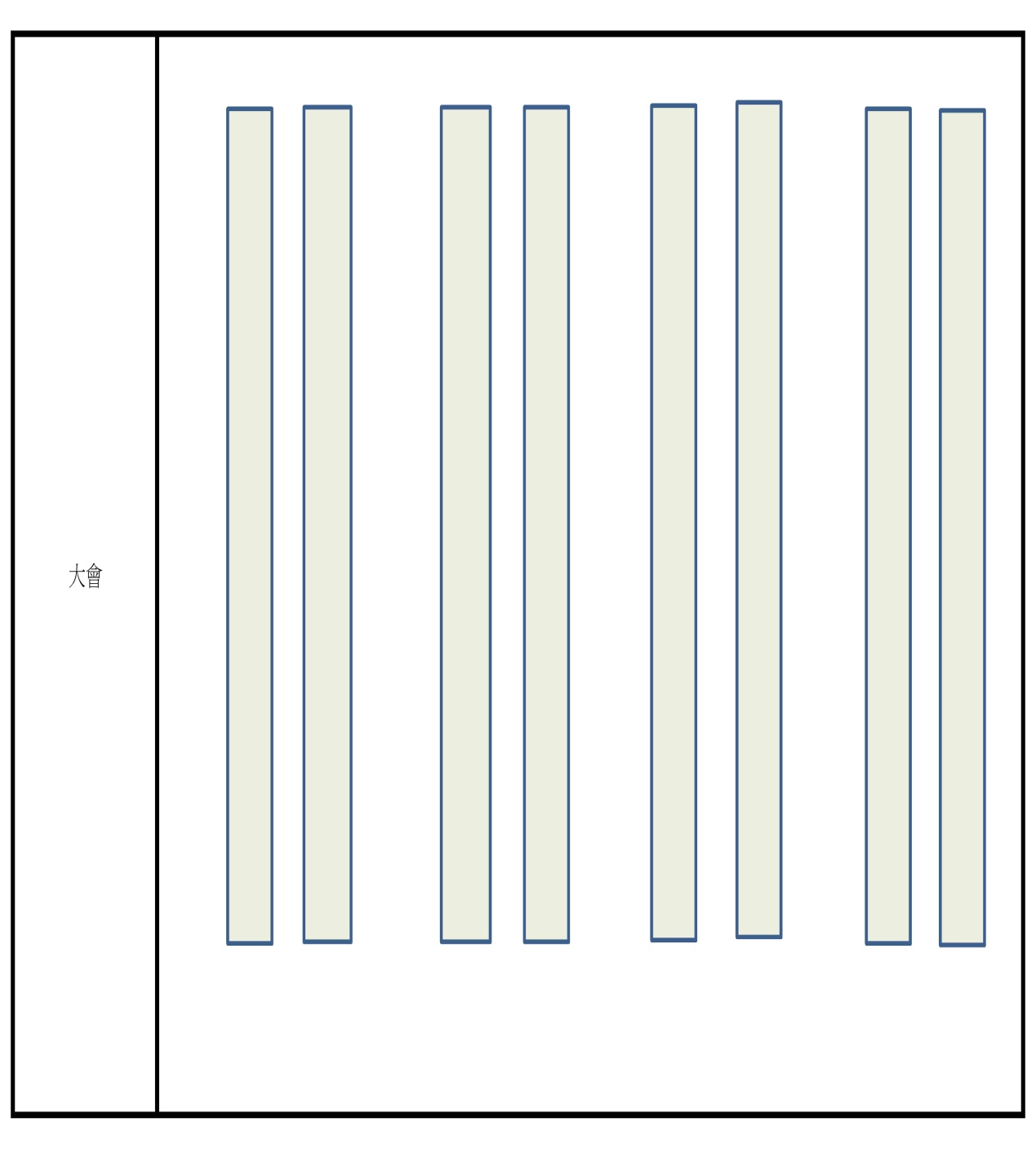 3/14(六)長青組男子鈍劍個人女子銳劍個人女子軍刀個人3/14(六)國小高年級組男子鈍劍團體女子銳劍團體女子軍刀團體3/14(六)國小中年級組男子銳劍團體女子鈍劍團體男子軍刀團體3/14(六)國小低年級組男子鈍劍團體女子銳劍團體女子軍刀團體3/15(日)長青組男子銳劍個人女子鈍劍個人男子軍刀個人3/15(日)國小高年級組男子銳劍團體女子鈍劍團體男子軍刀團體3/15(日)國小中年級組男子鈍劍團體女子銳劍團體女子軍刀團體3/15(日)國小低年級組男子銳劍團體女子鈍劍團體男子軍刀團體劍種姓名出生年月日身分證字號組別男子鈍劍男子鈍劍男子鈍劍男子鈍劍男子鈍劍男子鈍劍男子銳劍男子銳劍男子銳劍男子銳劍男子銳劍男子銳劍男子軍刀男子軍刀男子軍刀男子軍刀男子軍刀男子軍刀女子鈍劍女子鈍劍女子鈍劍女子鈍劍女子鈍劍女子鈍劍女子銳劍女子銳劍女子銳劍女子銳劍女子銳劍女子銳劍女子軍刀女子軍刀女子軍刀女子軍刀女子軍刀女子軍刀項目No.姓名出生年月日身分證字號組別男子鈍劍團體組(隊名)1男子鈍劍團體組(隊名)2男子鈍劍團體組(隊名)3男子鈍劍團體組(隊名)4男子銳劍團體組(隊名)1男子銳劍團體組(隊名)2男子銳劍團體組(隊名)3男子銳劍團體組(隊名)4男子軍刀團體組(隊名)1男子軍刀團體組(隊名)2男子軍刀團體組(隊名)3男子軍刀團體組(隊名)4女子鈍劍團體組(隊名)1女子鈍劍團體組(隊名)2女子鈍劍團體組(隊名)3女子鈍劍團體組(隊名)4女子銳劍團體組(隊名)1女子銳劍團體組(隊名)2女子銳劍團體組(隊名)3女子銳劍團體組(隊名)4女子軍刀團體組(隊名)1女子軍刀團體組(隊名)2女子軍刀團體組(隊名)3女子軍刀團體組(隊名)4